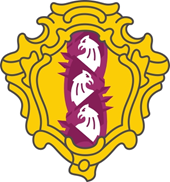 МЕСТНАЯ АДМИНИСТРАЦИЯВНУТРИГОРОДСКОГО МУНИЦИПАЛЬНОГО ОБРАЗОВАНИЯ     САНКТ-ПЕТЕРБУРГАМУНИЦИПАЛЬНЫЙ ОКРУГ ДВОРЦОВЫЙ ОКРУГПОСТАНОВЛЕНИЕ 08 июля 2022 г.                                                                                                                  № 68О внесении изменений в постановление местной администрации МО МО Дворцовый округ № 92 от 09.11.2021 «Об утверждении муниципальных программ внутригородского муниципального образования Санкт-Петербургамуниципальный округ Дворцовый округ на 2022-2024 годы»Руководствуясь Бюджетным кодексом Российской Федерации, Уставом внутригородского муниципального образования Санкт-Петербурга муниципальный округ Дворцовый округП О С Т А Н О В Л Я Ю:1. Внести следующие изменения в муниципальную программу «Организация и проведение досуговых мероприятий для жителей внутригородского муниципального образования Санкт-Петербурга муниципальный округ Дворцовый округ на 2022-2024 годы», утвержденную постановлением местной администрации МО МО Дворцовый округ от 09.11.2021 № 92, изложить в новой редакции согласно Приложению № 1 к настоящему постановлению:- уменьшить мероприятие «Приобретение билетов, абонементов в концертные залы и театры» в сумме 30,0 тыс.руб.- увеличить мероприятие «Экскурсия на теплоходе по рекам и каналам Санкт-Петербурга» в сумме 30,0 тыс.руб.2. Внести следующие изменения в муниципальную программу «Участие в профилактике терроризма и экстремизма на территории внутригородского муниципального образования Санкт-Петербурга муниципальный округ Дворцовый округ на 2022-2024 года», утвержденную постановлением местной администрации МО МО Дворцовый округ от 09.11.2021 № 92, и изложить ее в новой редакции согласно Приложению № 2 к настоящему постановлению:-  в мероприятии «Разработка, издание и распространение среди населения МО брошюр, памяток по вопросам профилактики терроризма и экстремизма, а также содержащих информацию о действиях граждан при возникновении угрозы или совершения террористического акта» изменить сроки исполнения, читать как, «4 квартал»-  исключить мероприятие «Создание информационных аудиовизуальных материалов в области противодействия идеологии терроризма» на сумму 80 тыс.руб.-  увеличить мероприятие «Тематические экскурсии для жителей муниципального образования» на сумму 80 тыс.руб.,- в разделе «Исполнители», изложить  в редакции, согласно приложению. 2. Настоящее постановление подлежит опубликованию (обнародованию). 3. Контроль за исполнением настоящего постановления оставляю за собой.И.о. главы местной администрации                               МО МО Дворцовый округ        И.Л. Тетерина